IQRA NATIONAL UNIVERSITY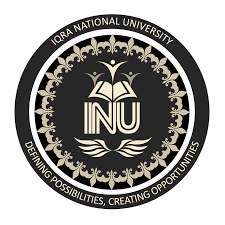 DEPARTMENT OF ALLIED HEALTH SCIENCESFinal -Term Examination (Spring-202)Course Title: Hematology (MLT 2nd semester)	Instructor: Adnan AhmadTime: 6 hours						Max Marks: 50…………………………………………………………………………………………………………………………Note:Attempt All(five) questions from this section, all questions carry equal marks.Use only Blue / Black Ink other than diagramsAnswer Briefly and to the point, avoid un-necessary detailsPossession of Mobile Phones is strictly prohibitedEvery question must be attempted within one single page of two sided specified in answer bookQ:1Discus developmental stages of erythropoiesis.Q:2 Enlist common causes of poor blood filam(blood smear).Q:3.Briefly explain Granulupoiesis in detail.Q:4 What Is iron deficiency Anemia? Also discuss its causesQ:5. Classify anemia on the basis of morphology with examples.